Laois County CouncilPLEASE NOTE THE FOLLOWING INSTRUCTIONS:BEFORE SIGNING THIS FORM, PLEASE ENSURE THAT YOU HAVE REPLIED FULLY TO THE QUESTIONS ASKED.  YOU SHOULD ALSO SATISFY YOURSELF THAT YOU ARE ELIGIBLE UNDER THE REGULATIONS.  THE COUNCIL CANNOT UNDERTAKE TO INVESTIGATE THE ELIGIBILITY OF CANDIDATES IN ADVANCE OF THE INTERVIEW/EXAMINATION, AND HENCE PERSONS WHO ARE INELIGIBLE, BUT NEVERTHELESS, ENTER, MAY THUS PUT THEMSELVES TO UNNECESSARY EXPENSE.  LAOIS COUNTY COUNCIL WILL NOT BE RESPONSIBLE FOR ANY EXPENSES WHICH MAY BE INCURRED BY THE CANDIDATE IN ATTENDANCE FOR INTERVIEW.All Sections/Questions in this document must be completed in full. (Curriculum Vitae (CV) solely will not be accepted)Ensure you have answered all questions fully and correctly.Candidates who send their applications by post should allow sufficient time to ensure delivery not later than the latest time for acceptance.Claims that any application form or letter relating to it has been lost or delayed in the post will not be considered unless a Post Office Certificate of Posting is produced in support of such claims.Please notify us of any change of address.Laois County Council may decide, by reason of the number of persons seeking admission to the competition to carry out a short-listing procedure. The number of persons to be invited to interview shall be determined by Laois County Council. Short listing will be based on qualifications, relevant experience, and information submitted on the application form.Please be advised that the interview process may be conducted online.  Candidates will be required to scan their photo identification to HR, to confirm identification to the Interview Board members at interview.    Please return by email 1 copy of the application form to hr@laoiscoco.ie in PDF format. Copy of education and driving licence must also be submitted with application form by the deadline.COMHAIRLE CHONTAE LAOISETABHAIR NA TREORACHA SEO LEANAS AR AIRD, LE DO THOIL:SULA SÍNÍONN TÚ AN FHOIRM SEO CINNTIGH, LE DO THOIL, GO BHFUIL FREAGRAÍ IOMLÁNA TUGTHA AGAT AR NA CEISTEANNA A IARRTAR ANN. BA CHÓIR A CHINNTIÚ, CHOMH MAITH, GO BHFUIL TÚ INCHÁILITHE FAOI NA RIALACHÁIN.  NÍ FÉIDIR LEIS AN GCOMHAIRLE DUL I MBUN FIOSRAITHE FAOI CHÁILITHEACHT IARRATASÓIRÍ ROIMH AN AGALLAMH/SCRÚDÚ, AGUS MAR SIN, D’FHÉADFADH DAOINE NACH BHFUIL INCHÁILITHE ACH A DHÉANANN IARRATAS MAR SIN FÉIN, DUL I GCOSTAS GAN GHÁ. NÍ BHEIDH CHOMHAIRLE CHONTAE LAOISE FREAGRACH MAIDIR LE COSTAS A THABHAÍONN IARRATASÓIR AS FREASTAL AR AGALLAMH.
Ní mór gach Cuid/Ceist sa cháipéis seo a fhreagairt go hiomlán. 
(Ní ghlacfar le Curriculum Vitae)Déan cinnte go bhfreagraíonn tú gach ceist go hiomlán agus i gceart.Ba chóir d’iarratasóirí a sheolann a gcuid iarratas ar an bpost a chinntiú go mbeidh dóthain ama chun an t-iarratas a sheachadadh roimh an tráth is déanaí a nglacfar leis.Ní bhreithneofar aon éileamh go ndeachaigh iarratas nó litir a bhaineann leis an bpost amú sa phost nó gur raibh moill air sa phost mura gcuirfear Teastas Postála Oifig Poist ar fáil mar thaca le héileamh den chineál sin. Cuir aon athrú ar do sheoladh poist in iúl dúinn, le do thoil.D’fhéadfadh Comhairle Chontae Laoise cinneadh a dhéanamh, de bharr líon na ndaoine a dhéanann iarratas ar an gcomórtas, córas gearr-liosta a chur i bhfeidhm. Beidh líon na ndaoine a dtabharfar cuireadh chun agallaimh dóibh le socrú ag Comhairle Chontae Laoise.   Beidh an gearrliosta bunaithe ar cháilíochtaí, ar thaithí iomchuí agus ar an eolas a thugtar ar an bhfoirm iarratais. Caithfadh me cuir in iúl duit go bhféadfar an próiseas agallaimh a dhéanamh ar líne. Iarrfar ar iarrthóirí a n-aitheantas grianghraf a scanadh chuig HR chun aitheantais a dhearbhú ag tús an agallaimh.Seol ar ais trí ríomhphost 1 chóip den iarratas chuig hr@laoiscoco.ie i bhformáid PDF. Ní mór cóip den cheadúnas oideachais agus tiomána a chur isteach chomh maith leis an bhfoirm iarratais faoin spriocdháta.LAOIS COUNTY COUNCIL - APPLICATION FORMCOMHAIRLE CHONTAE LAOISE - FOIRM IARRATAIS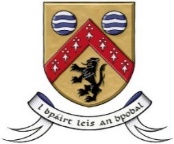 This application form, when completed should be returned to the Human Resources Section, Laois County Council, Áras an Chontae, Portlaoise, not later than:  Is cóir an fhoirm iarratais seo, arna comhlánú, a chur ar ais chuig an Roinn Acmhainní Daonna, Comhairle Chontae Laoise, Áras an Chontae, Port Laoise, tráth nach déanaí  ná:12.00pm on Friday 28th June 2024Appointment: Ceapachan:Name in full (Block letters)Ainm iomlán (bloclitreacha)Postal address (Block letters)Seoladh poist (bloclitreacha)Notify any change at once in writing Cuir aon athrú in iúl i scríbhinn gan mhoill)Telephone No(s).			Home:	
Uimhir(reacha)Teileafóin			Baile	 						
						Contact:  			Teagmháil  							Email Address			 Seoladh Ríomhphoist  										Driving licence (for most positions this is not an essential requirement)Ceadúnas Tiomána (ní ceanglas riachtanach é seo i gcuid mhór post)Do you possess a full-unendorsed driving licence?			Yes/ NoAn bhfuil ceadúnas iomlán tiomána glan agat?					Tá/  Níl	______________________Do you require a work permit/working authorisation visa? 	Yes/ NoAn bhfuil cead oibre/víosa údaraithe oibre ag teastáil uait?				Tá/  Níl	______________________EDUCATION OideachasSECOND LEVEL (Dara leibhéal)School or college attended			Period			 Standard Attained									(i.e. Junior Cert, Leaving Cert)An Scoil nó an Coláiste ar freastalaíodh	Tréimhse		(An caighdeán a baineadh amach, i.e.			Teastas Sóisearach, Árdteistiméireacht)Please list results below: (Liostaigh na torthaí thíos) *Please note that actual grades should be supplied. Failure to do so may result in your application being deemed ineligible. *Bí cinnte go dtabharfar na gráid a fuarthas leis an iarratas seo. D’fhéadfadh d’iarratas a bheith neamhbhailí mura ndéanfar sinNB:	 Copy of your 3rd Level Qualifications must be submitted with application formCaithfear cóip de do cháilíochtaí tríú leibhéal a chur ar aghaidh leis an bhfoirm iarratais seo.Other Qualifications (if any):Cáilíochtaí Eile (más ann)Training courses undertaken (either in-house or privately): Cúrsaí Traenála a rinneadh (in-tí nó go príobháideach)Membership of Professional Institutions:Ballraíocht in Institiúidí Gairmiúla
EMPLOYMENT RECORDTAIFEAD FOSTAÍOCHTA Give below, in date order (starting with your current employer), full particulars of all employment (and also any periods of unemployment) between the date of leaving school or college and the present date.  No period between these dates should be unaccounted for.Liostaigh thíos, in ord dátaí (ag tosú le d’fhostóir reatha) sonraí iomlána gach fostaíocht (agus aon tréimhsí dífhostaíochta, chomh maith) ón dáta ar fhág tú scoil nó coláiste go dtí an lá inniu. Níor chóir aon tréimhse idir na dátaí sin a fhágáil ar lár.Remember you may be shortlisted based on the information you supply in the application form and Curriculum Vita.  Anything you write may be discussed in more depth, should you be called to interviewCuimhnigh, bunaithe ar an eolas a thugann tú ar an bhfoirm iarratais, go bhfeadfaí tú a chur ar ghearrliosta. Moltar d’iarratasóirí gan Curriculum Vitae a sheoladh isteach. Má ghlaoitear ort  chun agallaimh d’fhéadfaí rud ar bith a scríobhann tú a phlé níos mine.  (Employment continued)(Fostaíocht ar lean)RELEVANT EXPERIENCE – RANGE AND DEPTHIn the spaces below, briefly describe what you consider to be a good example of demonstrating your ability in the skill areas set out hereunder.  A summary definition of each skill area is provided for information.Outline one example of how and where you have displayed the competencies below (no more that 150-200 words per competency).  The example may be drawn from your experience in various settings including professional, community or voluntary.Shortlisting may apply based on the information supplied on application forms and the requirements of the position. Candidates called for interview will be assessed on the following competencies:What aspects of your career to date do you see as being most relevant to the position applied for?Cé na gnéithe de do ghairm bheatha go dtí seo is dóigh leat  is mó a bhfuil baint acu leis an bpost a bhfuil iarratas déanta agat air?Any additional information you wish to give in support of your applicationAon fhaisnéis bhreise is mian leat a thabhairt mar thaca le d’iarratasREFEREES MoltóiríPlease give below the name and address of your present or most recent employer, or a responsible person, to whom you are not related, whom we can contact for a reference.  No approach will be made to either referee without your prior permission.Tabhair thíos, le do thoil, ainm agus seoladh d’fhostóra reatha nó an fostóir is déanaí a bhí agat, nó duine freagrach, nach bhfuil gaolta leat, a mbeimid in ann dul i dteagmháil leis/léi i gcomhair litir thagartha.  Ní rachfar i dteagmháil le haon mholtóir gan do cead uait roimh ré.Do you have any objection to Laois County Council contacting your past/or present employers?   An bhfuil tú sásta go rachadh Comhairle Chontae Laoise i dteagmháil le hiarfhostóirí nó fostóirí reatha de do chuid?Yes/ NoTá/Níl:    _____________________________						If appointed, what is the earliest date you can take up duty?Dá gceapfaí tú, cad é an dáta is luaithe a bhféadfá dul i mbun dualgais?		Name the post, if any, you hold at present and state whether it is permanent or temporary?Cén post (más ann) atá anois agat?  An post páirtaimseartha nó lánaimseartha é?	______	__					___
Have you ever accepted voluntry redundancy/early retirement from the local authority or other Public Service Organisation by which you were employed?  Yes / NoTá/  Níl			___________________						___If yes, please give details:______	__					___I, THE UNDERSIGNED, HEREBY DECLARE, ALL THE FOREGOING PARTICULARS TO BE TRUEDearbhaímse leis so, a bhfuil m’ainm leis seo thíos, go bhfuil na sonraí go léir atá tugtha ar an bhfoirm seo fíor.SIGNATURE OF APPLICANT  Síniú an IarratasóraDATE  Dáta:Laois County Council is an equal opportunities employerIs Fostóir comhdheise é Comhairle Chontae LaoiseThe information supplied in this form is held on the understanding of confidence subject to the requirements of the Freedom of Information Act 1997 or other legal requirements.Tá an fhaisnéis a sholáthraítear ar an bhfoirm seo á coinneáil ar thuiscint rúndachta faoi réir cheanglas an Achta um Shaoráil Faisnéise, 1997 nó aon cheanglas dlí eile.NB:		MISREPRESENTATION OF, OR FAILURE TO DECLARE, ANY MATERIAL FACT WILL INVALIDATE YOUR APPLICATION AND ANY JOB OFFER MADE AS A RESULT OF SAME.NB:		Má thugtar mífhaisnéis, nó má theiptear  aon phointe fírice a bhaineann le d’iarratas a thabhairt, ní bheidh d’iarratas ná aon tairiscint poist mar thoradh air bailí.Storage period Your application will be retained for one year from the date a panel for this position is formed.  In exceptional circumstances panels can be extended for an additional year and your personal data will be kept until the extension has expired (usually a further one year, rarely two years).    You will be notified if the panel has been extended after one year and the new expiry date of the panel.  Applications which are unsuccessful at interview stage will be retained for one year.  Applications that are not progressed to interview stage will be destroyed post competition. If you do not furnish the personal data requested, Laois County Council will not be able to progress your application form for the competition for which you are applying. Laois County Council’s Privacy Statement can be assessed at:  https://laois.ie/privacy-statement/ ***Applications should be submitted by email and will be acknowledged by email upon closing of deadline ***“The Local and Regional Economic Strategies Support Scheme, Midlands Regional Enterprise Plan Pathway for Just Transition project is co-funded by the Government of Ireland and the European Union through the EU Just Transition Fund Programme 2021-2027LEAVING/JUNIOR CERTIFICATE AS APPROPRIATE(Teastas Ardteistiméireachta/Sóisearachs)(delete whichever does not apply)(Scrios amach cibé nach bhfuil infheidhme)LEAVING/JUNIOR CERTIFICATE AS APPROPRIATE(Teastas Ardteistiméireachta/Sóisearachs)(delete whichever does not apply)(Scrios amach cibé nach bhfuil infheidhme)EXAMINATION NO. Uimh Scrúdaithe: _____________________________                                                           YEAR Bliain	  _____________________________                                                         EXAMINATION NO. Uimh Scrúdaithe: _____________________________                                                           YEAR Bliain	  _____________________________                                                         HIGHERÁrdLOWERBunENGLISH  BéarlaIRISH  GaeilgeMATHEMATICS  MatamaiticOTHER SUBJECTS  Ábhair EileDegree, Diplomas etc.,Céim, Dioplómaí &rlGrade obtained (e.g. Pass; 2.2; 2.1; 1; etc.)Please give results for each subject taken in final exam.Grád a fuarthas (m.sh. Pas; 2.2; 2.1; 1; &rl)Cuir isteach torthaí gach ábhar a déanadh sa scrúdú deiridhUniversity, College or Examining Authority.Ollscoil, Coláiste nó Údarás ScrúdaitheYear in which Degree/Qualification was obtained.Bliain a fuarthas an Chéim/Cháilíocht
Name of CourseTeideal an Chúrsa
Description of Course ContentCur síos ar Ábhar an ChúrsaDate(s)Dáta(í)
Course ProviderSoláthróir an ChúrsaName of Professional InstitutionAinm na hInstitiúide GairmiúilName of Professional InstitutionAinm na hInstitiúide GairmiúilDatesDátaíDatesDátaíDatesDátaíTitle of post held, description of duties  etc.Teideal an phoist, cur síos ar dhualgais &rlName and address of EmployerAinm agus Seoladh an FhostóraPeriod in monthsTréimhse i míonnaFromÓToGoTitle of post held, description of duties  etc.Teideal an phoist, cur síos ar dhualgais &rlName and address of EmployerAinm agus Seoladh an FhostóraDatesDatesDatesTitle of post held, description of duties  etc.Teideal an phoist, cur síos ar dhualgais &rlName and address of EmployerAinm agus Seoladh an FhostóraPeriod in monthsTréimhse i míonnaFromÓToGoTitle of post held, description of duties  etc.Teideal an phoist, cur síos ar dhualgais &rlName and address of EmployerAinm agus Seoladh an FhostóraName:Ainm:    ________________________Occupation:Slí BheathaAddress:Seoladh           ____________________________
                         ____________________________                         ____________________________Tel No & Email address:        Uimhir Theileafóin & Seoladh R-phoist _______________________________________________Name:Ainm:      ________________________Occupation:Slí BheathaAddress:Seoladh               ____________________________
                             ____________________________                             ____________________________Tel No & Email address:Uimhir Theileafóin & Seoladh R-phoist _________________________________________________